Skill Sheet: Angles and Trigonometry You might be asked to calculate the angles or lengths of sides in a triangle. For example, this could be used to mark out a part, to calculate the angle of a taper on a turned part, or to determine the path for a machine tool. The angles inside a triangle add up to 180o. For a right-angled triangle, the angle θ is related to the hypotenuse (H), opposite (O), and adjacent (A) by the equations for the tangent (tan), sine (sin) and cosine (cos):tan θ = O / A		sin θ = O / H		cos θ = A / HIf at least two values are known, these equations can be rearranged to find the unknown values:θ = tan-1 (O / A) 		A = O / (tan θ) 	    or	A = H x (cos θ) 	θ = sin-1 (O / H)		O = A x (tan θ)     or	O = H x (sin θ)θ = cos-1 (A / H)		H = A / (cos θ)     or	H = O / (sin θ)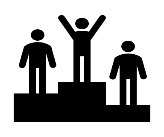 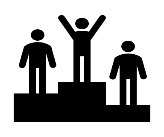 The right-angled triangle shown needs to be marked out on a sheet of material. 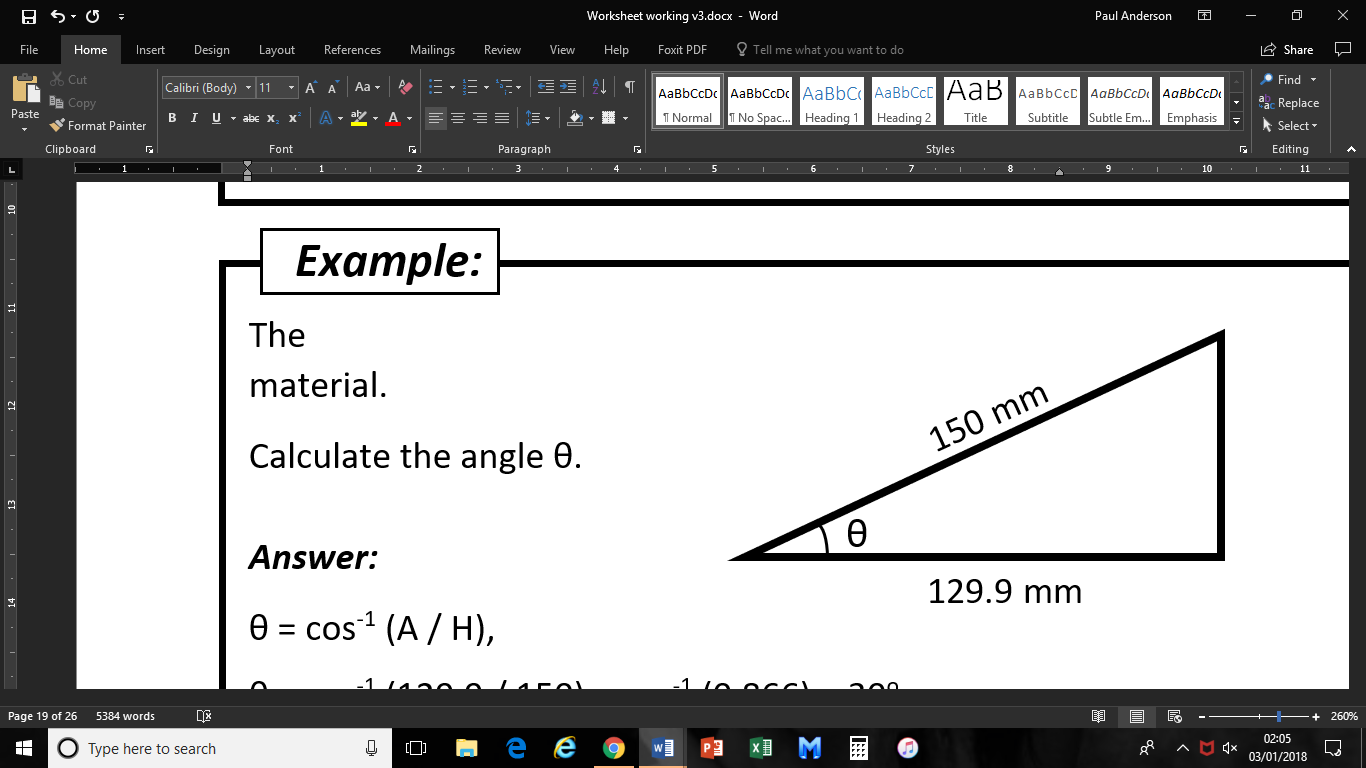 Calculate the angle θ. Answer: θ = cos-1 (A / H), θ = cos-1 (129.9 / 150) = cos-1 (0.866) = 30oA sheet of material needs to be marked out for cutting, Calculate the length of side A.______________________________________________________________________________________________________________________________________________________________________________________A piece of material is being marked out for cutting. Calculate the length of side X to 4 decimal places. 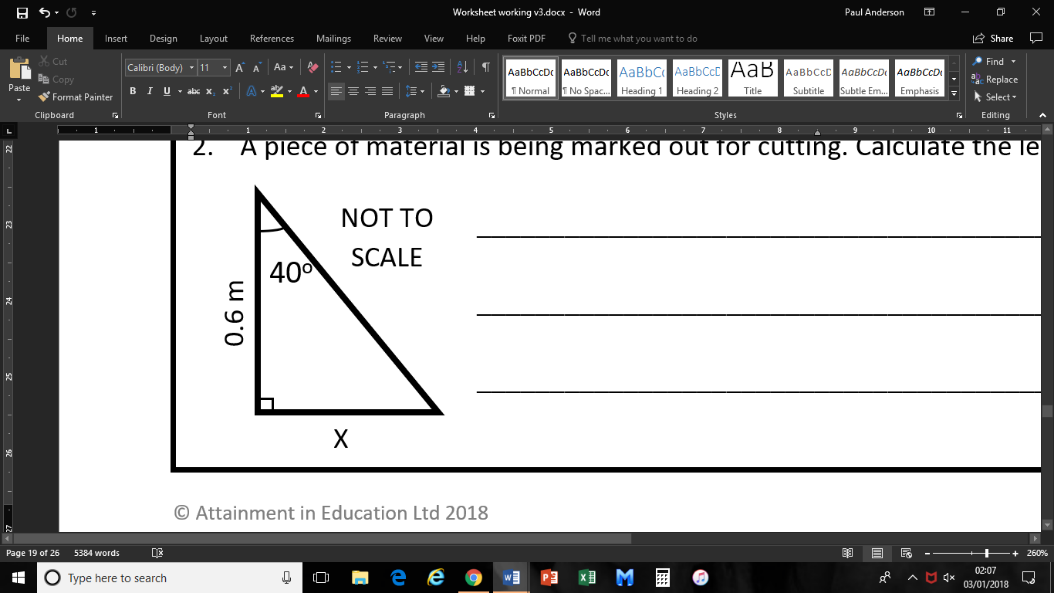 ________________________________________________________________________________________________________________________________________________________________________________________________________________________Practice Sheet: Angles and TrigonometryA template is being marked out for a triangular part. Calculate the length A to the nearest whole number.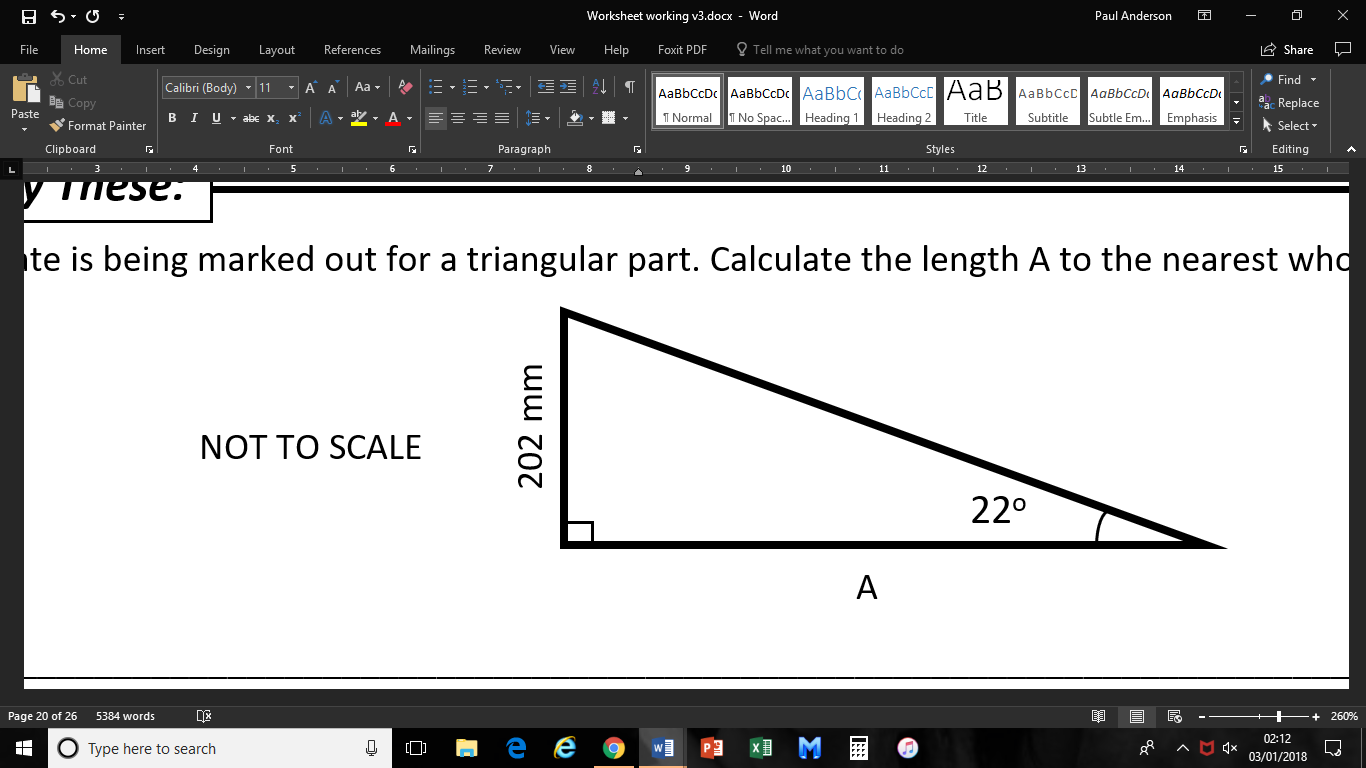 ______________________________________________________________________________________________________________________________________________________________________________________A piece of material is being marked out for cutting. Calculate the angle X to 1 decimal place.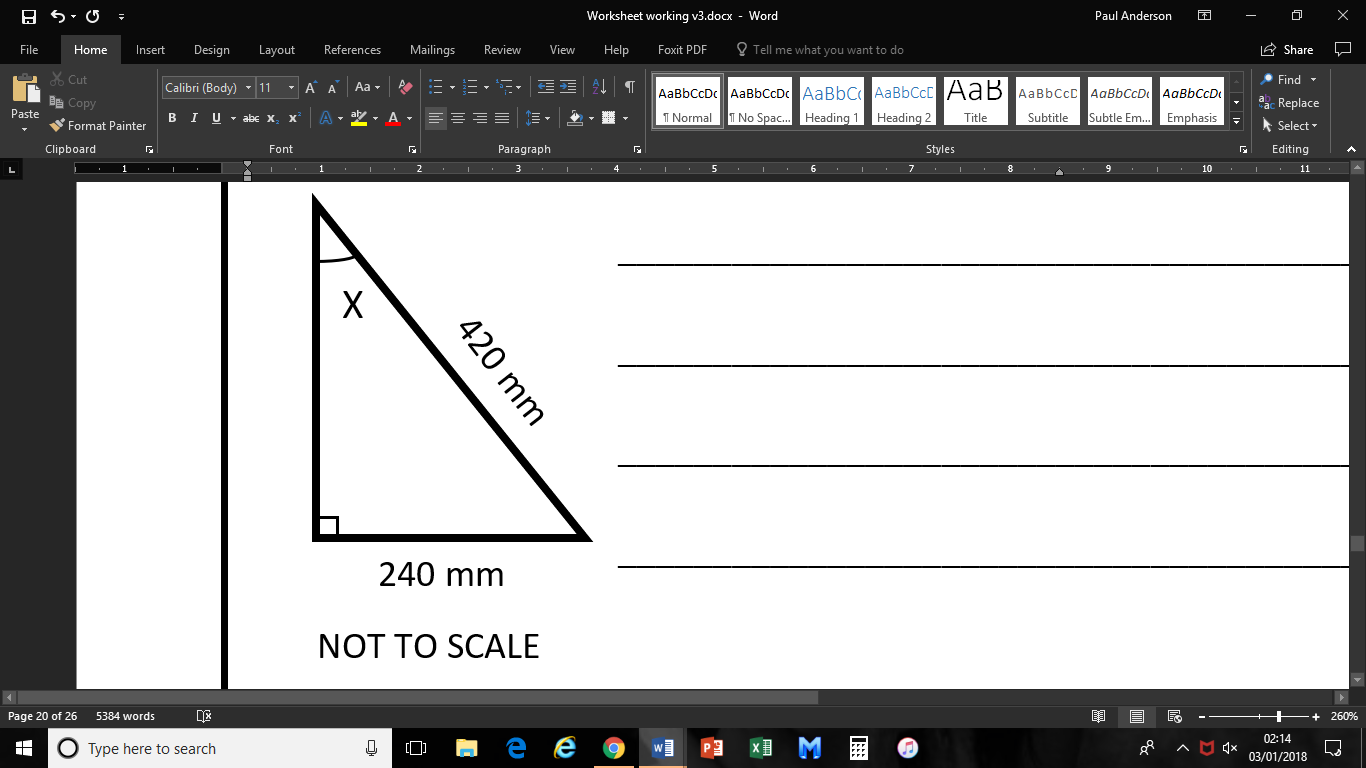 ________________________________________________________________________________________________________________________________________________________________________________________________________________________________________________________________________________________________Calculate the angles A and B, which are needed to program the path of a machine tool. 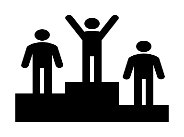 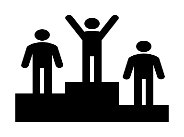 ______________________________________________________________________________________________________________________________________________________________________________________Calculate the taper, θ, on the part shown to two decimal places.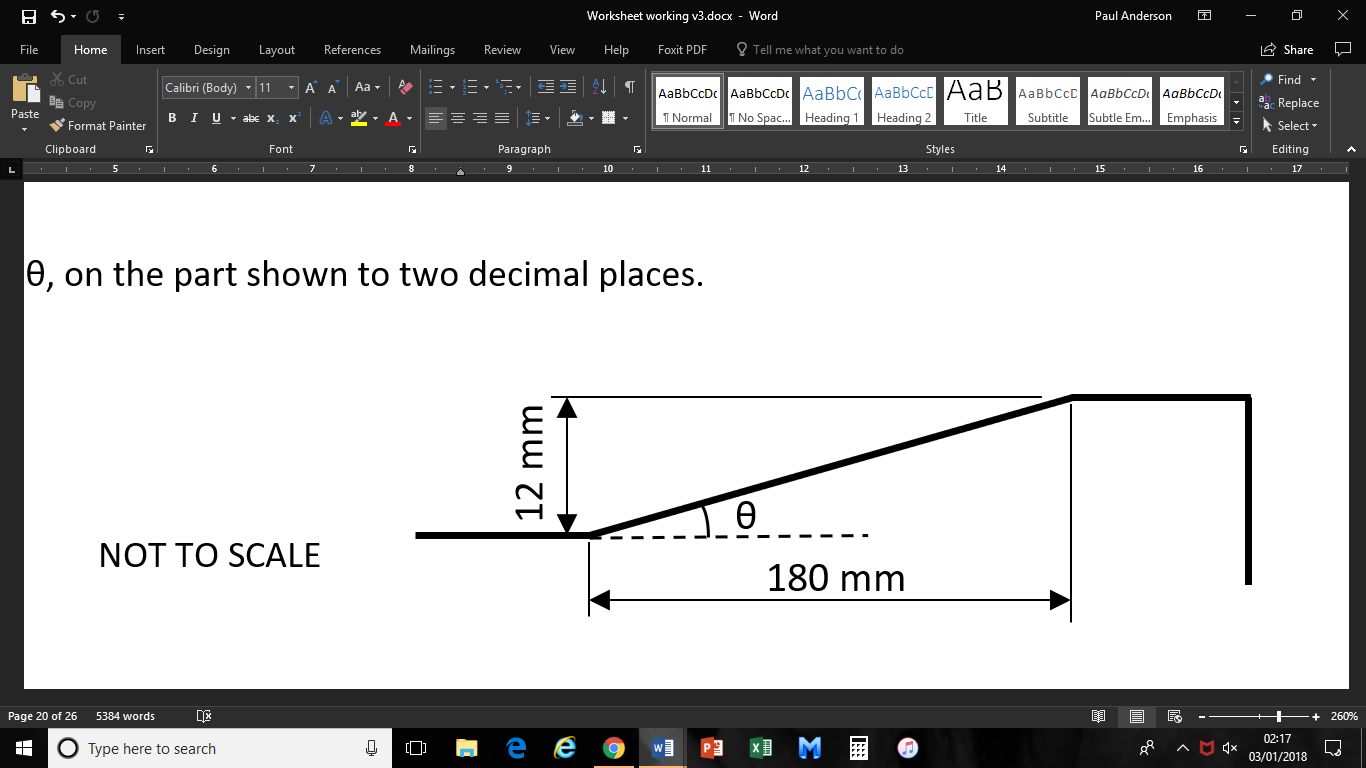 ____________________________________________________________________________________________________________________________________________________________________________________________________________________________________________________________________________________________________________________________________________________________________________Answers:Skill Sheet: Angles and trigonometryA = H x (cos θ) = 100 x cos 27o = 100 x 0.891 = 89.1 mmX = O = A x (tan θ) = 0.6 x tan 40o = 0.6 x 0.839 = 0.5035 mPractice Sheet: Angles and trigonometryA = O / (tan θ) = 202 / (tan 22o) = 202 / 0.404 = 500 mmθ = sin-1 (O / H) = sin-1 (240 / 420) = 34.8oA = cos-1 (A / H) = cos-1 (1.8 / 2.4) = 41.4o; B = 180 – 90 – 41.4 = 48.6oθ = tan-1 (O / A) = tan-1 (12 / 180) = 3.81o